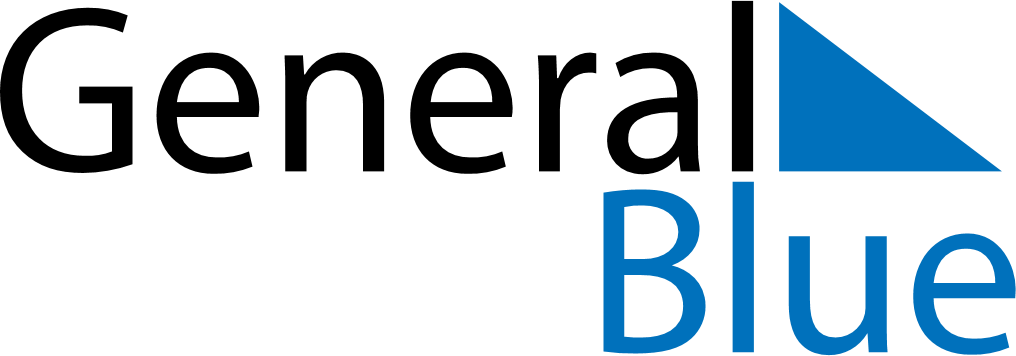 Daily Planner May 25, 2025 - May 31, 2025Daily Planner May 25, 2025 - May 31, 2025Daily Planner May 25, 2025 - May 31, 2025Daily Planner May 25, 2025 - May 31, 2025Daily Planner May 25, 2025 - May 31, 2025Daily Planner May 25, 2025 - May 31, 2025Daily Planner May 25, 2025 - May 31, 2025Daily Planner SundayMay 25MondayMay 26TuesdayMay 27WednesdayMay 28ThursdayMay 29 FridayMay 30 SaturdayMay 31MorningAfternoonEvening